Приложение к ОПОП бакалавриатпо направлению подготовки44.03.0 Педагогическое образование, Направленность (профиль) программы «Иностранный язык», утв. приказом ректора ОмГА от 28.03.2022 №28Приложение к ОПОП бакалавриатпо направлению подготовки44.03.0 Педагогическое образование, Направленность (профиль) программы «Иностранный язык», утв. приказом ректора ОмГА от 28.03.2022 №28Приложение к ОПОП бакалавриатпо направлению подготовки44.03.0 Педагогическое образование, Направленность (профиль) программы «Иностранный язык», утв. приказом ректора ОмГА от 28.03.2022 №28Частное учреждение образовательная организация высшего образования«Омская гуманитарная академия»Частное учреждение образовательная организация высшего образования«Омская гуманитарная академия»Частное учреждение образовательная организация высшего образования«Омская гуманитарная академия»Частное учреждение образовательная организация высшего образования«Омская гуманитарная академия»Кафедра "Педагогики, психологии и социальной работы"Кафедра "Педагогики, психологии и социальной работы"Кафедра "Педагогики, психологии и социальной работы"Кафедра "Педагогики, психологии и социальной работы"УТВЕРЖДАЮРектор, д.фил.н., профессор______________А.Э. Еремеев28.03.2022 г.РАБОЧАЯ ПРОГРАММА ДИСЦИПЛИНЫРАБОЧАЯ ПРОГРАММА ДИСЦИПЛИНЫРАБОЧАЯ ПРОГРАММА ДИСЦИПЛИНЫРАБОЧАЯ ПРОГРАММА ДИСЦИПЛИНЫ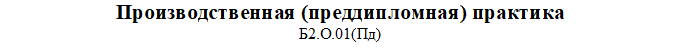 по программе бакалавриатапо программе бакалавриатапо программе бакалавриатапо программе бакалавриата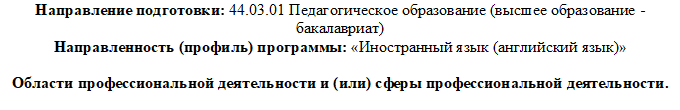 Типы задач профессиональной деятельности:Типы задач профессиональной деятельности:педагогический, проектный, культурно- просветительскийпедагогический, проектный, культурно- просветительскийпедагогический, проектный, культурно- просветительскийпедагогический, проектный, культурно- просветительскийДля обучающихся:очной формы обучения 2022 года набора  заочной формы обучения 2022 года набора  на 2022/2023 учебный годОмск 2022Для обучающихся:очной формы обучения 2022 года набора  заочной формы обучения 2022 года набора  на 2022/2023 учебный годОмск 2022Для обучающихся:очной формы обучения 2022 года набора  заочной формы обучения 2022 года набора  на 2022/2023 учебный годОмск 2022Для обучающихся:очной формы обучения 2022 года набора  заочной формы обучения 2022 года набора  на 2022/2023 учебный годОмск 2022Составитель:к.п.н., доцент кафедры ППиСР Т.С.КотляроваПрограмма практической подготовки одобрена на заседании кафедры  «Педагогики, психологии и социальной работы»Протокол от 28 марта 2022 г.  № 8Зав. кафедрой, доцент, д.п.н. _________________ /Лопанова Е.В./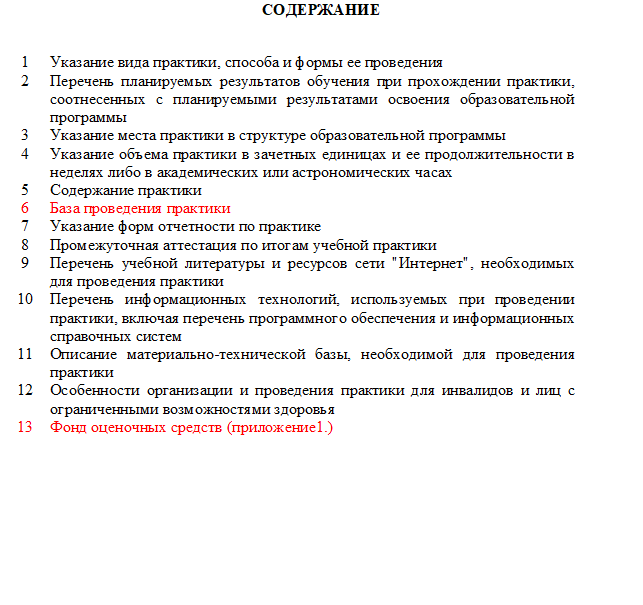 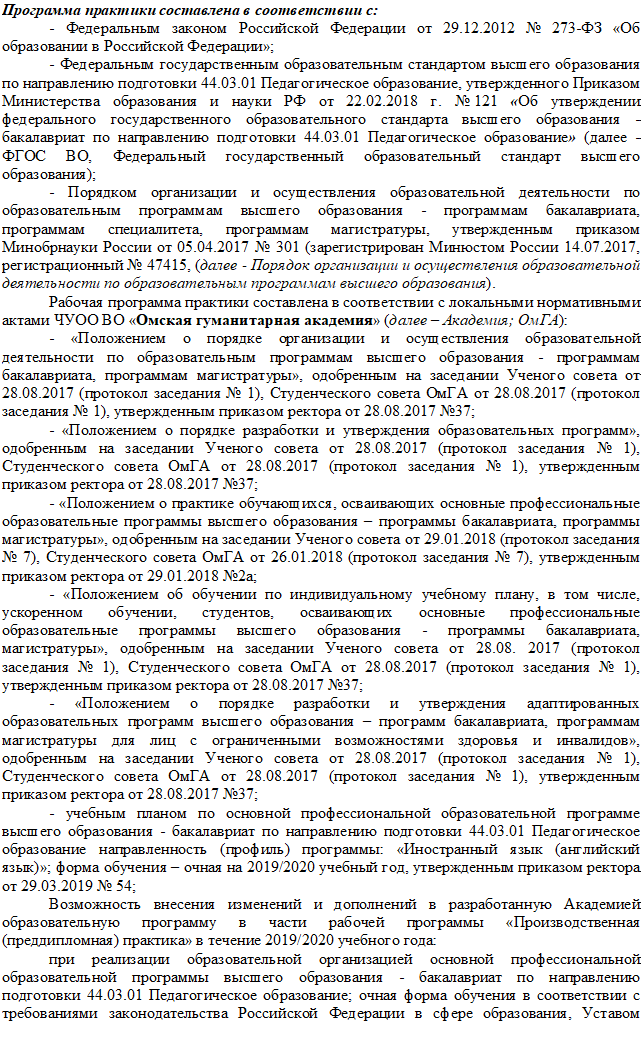 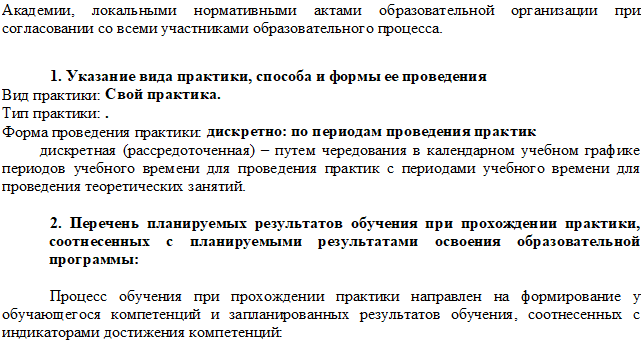 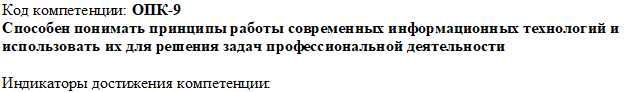 ОПК-9.1 знать принципы работы современных информационных технологийОПК-9.2 уметь осуществлять выбор оптимальных современных информационных технологий для решения задач профессиональной деятельностиОПК-9.3 владеть навыками использования современных информационных технологий для решения задач профессиональной деятельности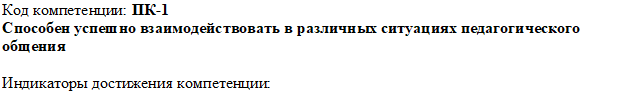 ПК-1.1 знать речевые высказывания в соответствии с этическими, коммуникативными, речевыми и языковыми нормамиПК-1.2 уметь реализовывать различные виды речевой деятельности в учебно-научном общении, создавать тексты различных учебно-научных жанровПК-1.3 владеть навыками профессионально значимых педагогических речевых жанров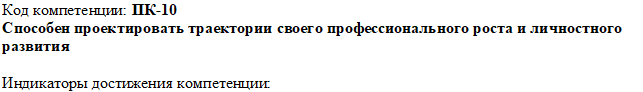 ПК-10.1 знать  цели своего профессионального и личностного развитияПК-10.2 уметь осуществлять отбор средств реализации программ профессионального и личностного ростаПК-10.3 владеть навыком разработки программы профессионального и личностного роста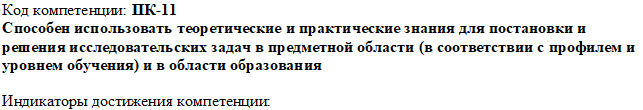 ПК-11.1 знать тенденции развития современной науки и образования и перспективные направления развития исследований в области начального образованияПК-11.2 знать теоретический и практический инструментарий для достижения поставленных целейПК-11.3 уметь проектировать  целевой компонент исследования в предметных областях и в области начального образованияПК-11.4 уметь оценивать качество собственного исследования и при необходимости проводить коррекцию исследованияПК-11.5 владеть навыками самостоятельно проводить  исследование в предметной области и в области начального образования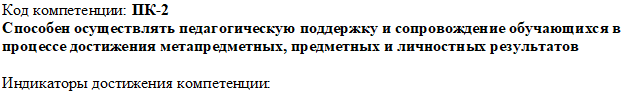 ПК-2.1 знать алгоритм постановки воспитательных целей, проектирования воспитательной деятельности и методов ее реализации с требованиями ФГОСПК-2.2 уметь объяснять и анализировать поступки детей, реальное состояние дел в группе с учетом культурных различий детей, возрастных и индивидуальных особенностей детей, межличностных отношений и динамики социализации личностиПК-2.3 владеть способами организации оценки различных видов деятельности ребенка (учебной, игровой, трудовой,  спортивной, художественной и т.д.), методы и формы организации коллективных творческих дел, экскурсий, походов, экспедиций и других мероприятий (по выбору)ПК-2.4 владеть способами оказания помощи и поддержки в организации деятельности ученических органов самоуправленияПК-2.5 владеть способами оказания консультативной помощи родителям, имеющим детей с ОВЗ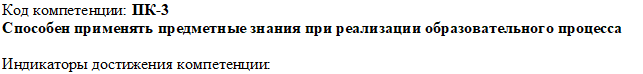 ПК-3.1 знать отбор предметного содержания, методов, приемов и технологий, в том числе информационных, обучения предмету, организационные формы учебных занятий, средств диагностики в соответствии с планируемыми результатами обученияПК-3.2 уметь проектировать результаты обучения в соответствии с нормативными документами в сфере образования, возрастными особенностями обучающихся, дидактическими задачами занятия; проектировать план-конспект/технологическую карту занятияПК-3.3 владеть навыком формирования познавательной мотивации обучающихся к предмету в рамках урочной и внеурочной деятельности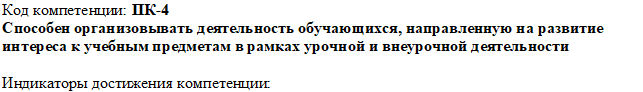 ПК-4.1 знать образовательную среду школы в целях достижения личностных, предметных и метапредметных результатов обучения средствами предметаПК-4.2 уметь использовать образовательный потенциал социокультурной среды региона в преподавании предмета и во внеурочной деятельностиПК-4.3 владеть навыком обосновывать необходимость включения различных компонентов социокультурной среды региона в образовательный процесс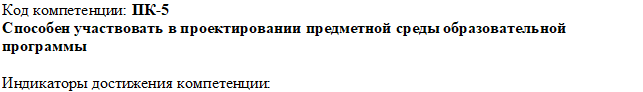 ПК-5.1 знать  здоровьесберегающие технологии в учебном процессеПК-5.2 уметь применять меры профилактики детского травматизмаПК-5.3 владеть навыком оказания первой доврачебной помощи обучающимся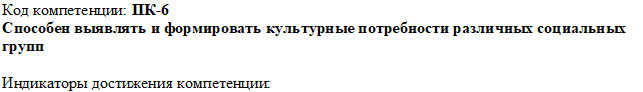 ПК-6.1 знать  потребности различных социальных групп в культурно-просветительской деятельностиПК-6.2 уметь использовать различные средства, методы, приемы и технологии формирования культурных запросов и потребностей различных социальных группПК-6.3 владеть различными средствами, методами, приемами и технологиями формирования культурных запросов и потребностей различных социальных групп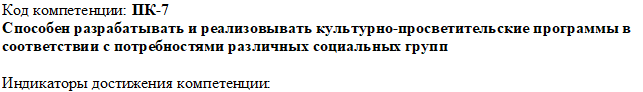 ПК-7.1 знать  технологии и методики культурно-просветительской деятельностиПК-7.2 уметь организовать культурно-образовательное пространство, используя содержание учебного предмета «Иностранный язык»ПК-7.3 уметь участвовать в популяризации предметных знаний среди различных групп населенияПК-7.4 владеть навыком использования отечественного и зарубежного опыта организации культурно-просветительской деятельности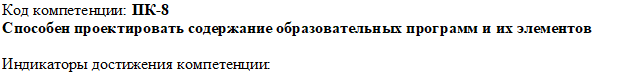 ПК-8.1 знать  основные и дополнительные образовательные программыПК-8.2 уметь проектировать основные и дополнительные образовательные программыПК-8.3 владеть навыком проектирования рабочей программы учебного предмета «Иностранный язык»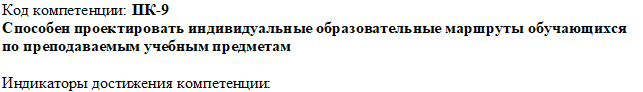 ПК-9.1 знать  различные средства оценивания индивидуальных достижений обучающихся при изучении предметаПК-9.2 уметь разрабатывать индивидуально ориентированные учебные материалы по русскому языку с учетом индивидуальных особенностей обучающихся, их особых образовательных потребностейПК-9.3 владеть навыком проектирования и проведения индивидуальных и групповых занятий по русскому языку для обучающихся с особыми образовательными потребностями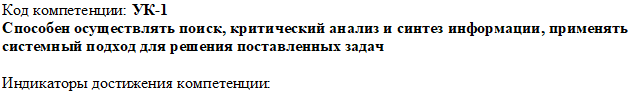 УК-1.1 знать  основы критического и особенности системного мышленияУК-1.2 уметь применять логические формы и процедуры, способен к рефлексии по поводу собственной и чужой мыслительной деятельностиУК-1.3 уметь анализировать источник информации с точки зрения временных и пространственных условий его возникновенияУК-1.4 уметь анализировать ранее сложившиеся в науке оценки информации, сопоставлять разные источники информации с целью выявления их противоречий и поиска достоверных сужденийУК-1.5 владеть  навыком аргументированного формирования собственного суждения и оценки информации, принятия обоснованного решенияУК-1.6 владеть навыком определения практических последствий предложенного решения задач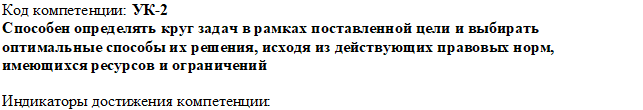 УК-2.1 знать совокупность взаимосвязанных задач, обеспечивающих достижение поставленной цели, исходя из действующих правовых нормУК-2.2 уметь определять ресурсное обеспечение для достижения поставленной целиУК-2.3 владеть навыками оценивания вероятных рисков и ограничений в решении поставленных задачУК-2.4 владеть навыками определения ожидаемых результатов решения поставленных задач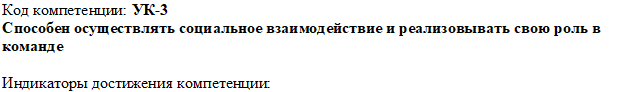 УК-3.1 знать основы эффективного речевого и социального взаимодействияУК-3.2 уметь  работать в команде, проявлять лидерские качества и уменияУК-3.3 владеть навыками работы с институтами и организациями в процессе осуществления социального взаимодействия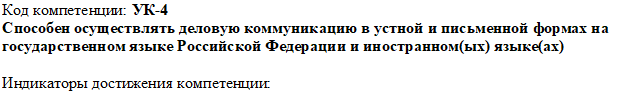 УК-4.1 знать различные формы, виды, устной и письменной коммуникации на русском, родном и иностранном(ых) языке(ах)УК-4.2 уметь свободно воспринимать, анализировать и критически оценивать устную и письменную деловую информацию на русском, родном и иностанном(ых) языке(ах)УК-4.3 уметь использовать языковые средства для достижения профессиональны целей на русском, родном и иностранном(ых) языке(ахУК-4.4 владеть системой норм русского литературного языка, родного языка и нормами иностранного(ых) языка(ов)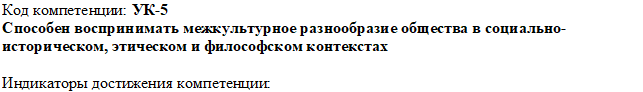 УК-5.1 знать социокультурные различия социальных групп, опираясь на знания этапов исторического развития России в контексте мировой истории, социокультурных традиций мира, основных философских, религиозных и этических ученийУК-5.2 уметь конструктивно взаимодействовать с людьми с учетом их социокультурных особенностей в целях успешного выполнения профессиональных задач и социальной интеграцииУК-5.3 уметь сознательно выбирать ценностные ориентиры и гражданскую позицию; аргументировано обсуждает и решает проблемы мировоззренческого, общественного и личностного характераУК-5.4 уметь воспринимать Российскую Федерацию как национальное государство с исторически сложившимся разнообразным этническим и религиозным составом населения и региональной спецификойУК-5.5 владеть способами сохранения традиций и проявлять  уважительное отношение к историческому наследию и социокультурным традициям своего Отечества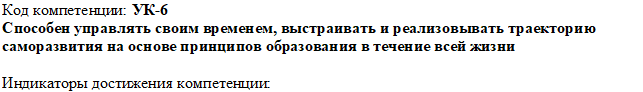 УК-6.1 знать способы планирования свободного времени и проектирование траектории профессионального и личностного ростаУК-6.2 уметь оценивать личностные ресурсы по достижению целей управления своим временем в процессе реализации траектории саморазвитияУК-6.3 уметь критически оценивать эффективность использования времени и других ресурсов при решении поставленных целей и задачУК-6.4 владеть приемами и техниками психической саморегуляции, владения собой и своими ресурсами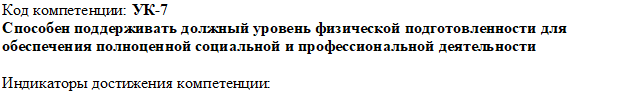 УК-7.1 знать оздоровительное, образовательное и воспитательное значение физических упражнений на организм и личность занимающегося, основы организации физкультурно- спортивной деятельностиУК-7.1 знать оздоровительное, образовательное и воспитательное значение физических упражнений на организм и личность занимающегося, основы организации физкультурно- спортивной деятельностиУК-7.1 знать оздоровительное, образовательное и воспитательное значение физических упражнений на организм и личность занимающегося, основы организации физкультурно- спортивной деятельностиУК-7.1 знать оздоровительное, образовательное и воспитательное значение физических упражнений на организм и личность занимающегося, основы организации физкультурно- спортивной деятельностиУК-7.2 уметь определять личный уровень сформированности показателей физического развития и физической подготовленностиУК-7.2 уметь определять личный уровень сформированности показателей физического развития и физической подготовленностиУК-7.2 уметь определять личный уровень сформированности показателей физического развития и физической подготовленностиУК-7.2 уметь определять личный уровень сформированности показателей физического развития и физической подготовленностиУК-7.3 уметь отбирать и формировать комплексы физических упражнений с учетом их воздействия на функциональные и двигательные возможности, адаптационные ресурсы организма и на укрепление здоровьяУК-7.3 уметь отбирать и формировать комплексы физических упражнений с учетом их воздействия на функциональные и двигательные возможности, адаптационные ресурсы организма и на укрепление здоровьяУК-7.3 уметь отбирать и формировать комплексы физических упражнений с учетом их воздействия на функциональные и двигательные возможности, адаптационные ресурсы организма и на укрепление здоровьяУК-7.3 уметь отбирать и формировать комплексы физических упражнений с учетом их воздействия на функциональные и двигательные возможности, адаптационные ресурсы организма и на укрепление здоровьяУК-7.4 владеть навыком применения комплексов избранных физических упражнений (средств избранного вида спорта, физкультурно-спортивной активности) в жизнедеятельности с учетом задач обучения и воспитания в области физической культуры личностиУК-7.4 владеть навыком применения комплексов избранных физических упражнений (средств избранного вида спорта, физкультурно-спортивной активности) в жизнедеятельности с учетом задач обучения и воспитания в области физической культуры личностиУК-7.4 владеть навыком применения комплексов избранных физических упражнений (средств избранного вида спорта, физкультурно-спортивной активности) в жизнедеятельности с учетом задач обучения и воспитания в области физической культуры личностиУК-7.4 владеть навыком применения комплексов избранных физических упражнений (средств избранного вида спорта, физкультурно-спортивной активности) в жизнедеятельности с учетом задач обучения и воспитания в области физической культуры личности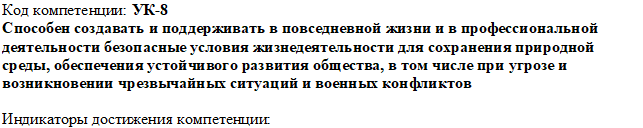 УК-8.1 знать методы защиты в чрезвычайных ситуациях и военных конфликтахУК-8.1 знать методы защиты в чрезвычайных ситуациях и военных конфликтахУК-8.1 знать методы защиты в чрезвычайных ситуациях и военных конфликтахУК-8.1 знать методы защиты в чрезвычайных ситуациях и военных конфликтахУК-8.2 уметь оценивать факторы риска, обеспечивать личную безопасность и безопасность окружающихУК-8.2 уметь оценивать факторы риска, обеспечивать личную безопасность и безопасность окружающихУК-8.2 уметь оценивать факторы риска, обеспечивать личную безопасность и безопасность окружающихУК-8.2 уметь оценивать факторы риска, обеспечивать личную безопасность и безопасность окружающихУК-8.3 владеть способами формирования культуры безопасного и ответственного поведенияУК-8.3 владеть способами формирования культуры безопасного и ответственного поведенияУК-8.3 владеть способами формирования культуры безопасного и ответственного поведенияУК-8.3 владеть способами формирования культуры безопасного и ответственного поведения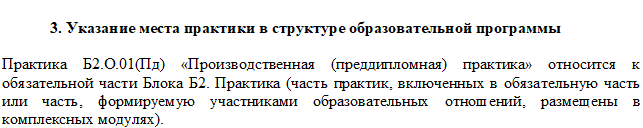 КодНаименованиеКоды формируемых компетенцийБ2.О.01(Пд)Производственная (преддипломная) практикаУК-1, УК-2, УК-3, УК-4, УК- 5, УК-6, УК-8, УК-7, ПК-1, ПК-2, ПК-3, ПК-4, ПК-5, ПК- 6, ПК-7, ПК-8, ПК-9, ПК-10, ПК-11, ОПК-9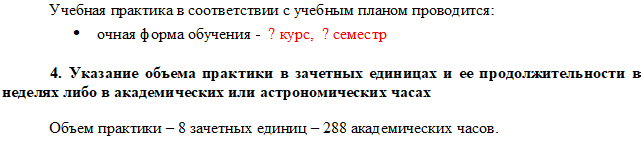 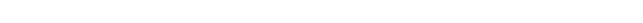 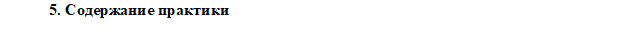 Наименование раздела практикиВид занятияСеместрЧасов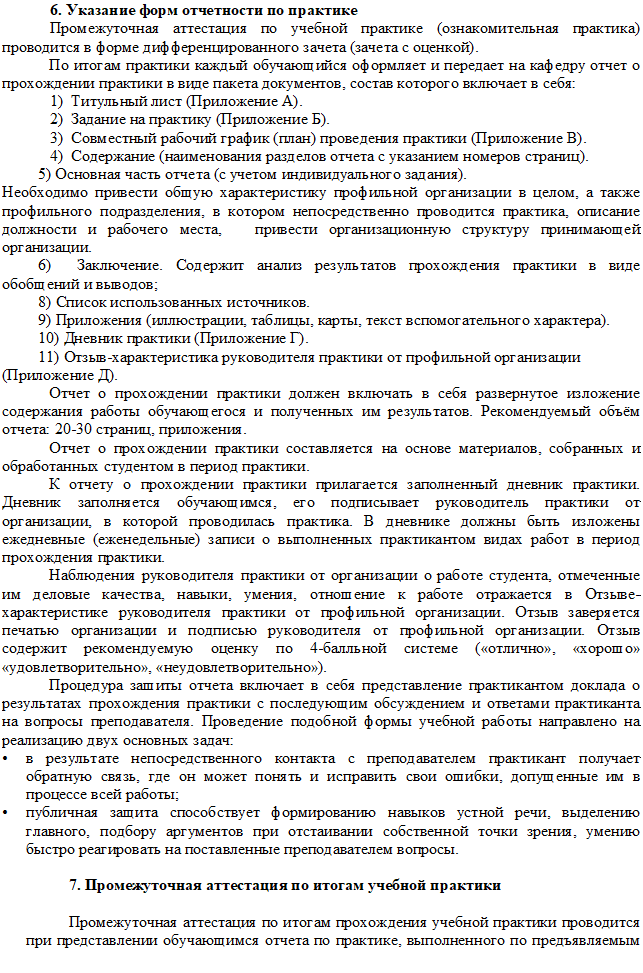 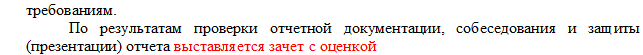 